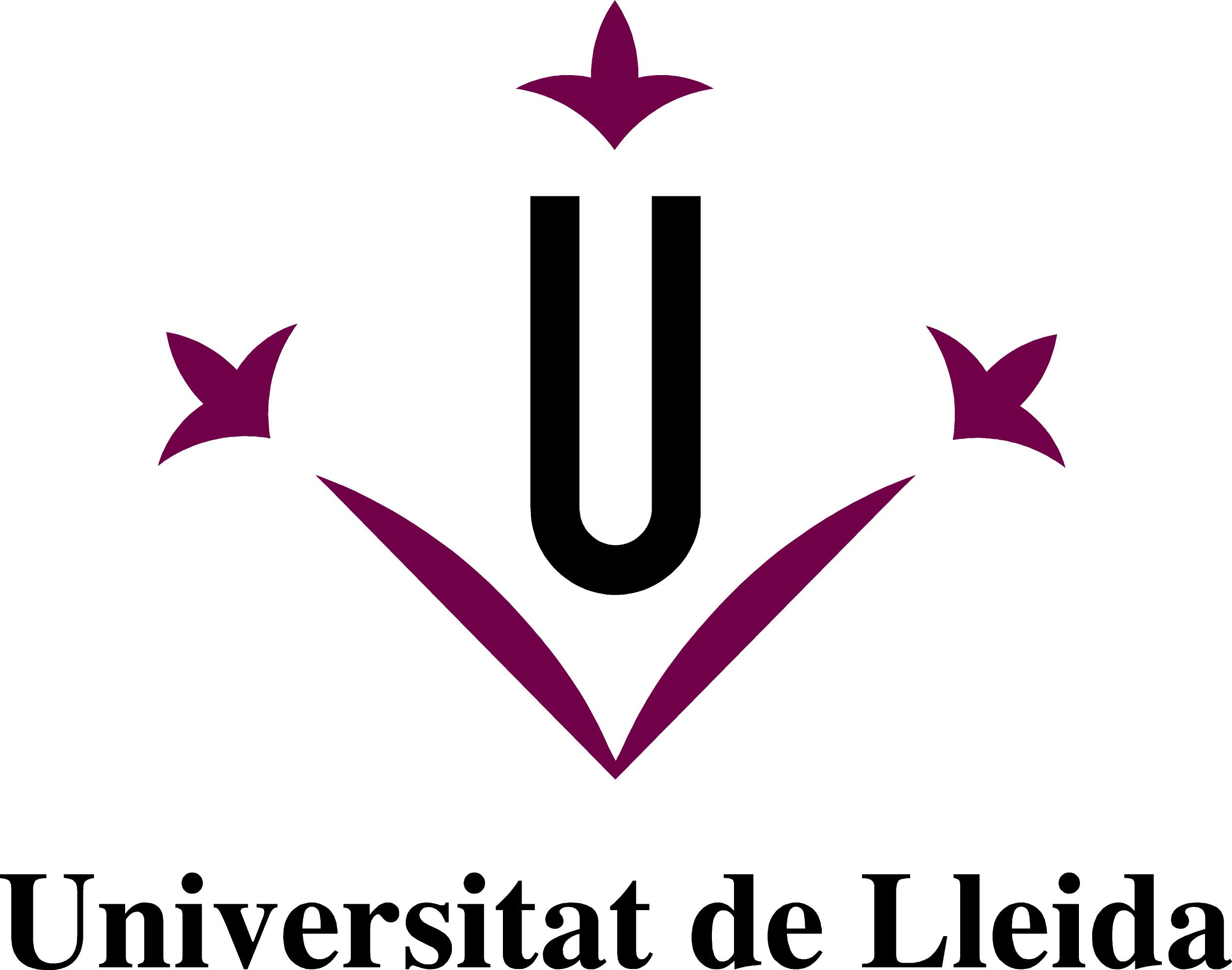 INFORMATION FOR INCOMING STUDENTS2012/13INFORMATION FOR INCOMING STUDENTS2012/13INFORMATION FOR INCOMING STUDENTS2012/13INFORMATION FOR INCOMING STUDENTS2012/13INFORMATION FOR INCOMING STUDENTS2012/13INFORMATION FOR INCOMING STUDENTS2012/13Name of UniversityUniversity of LleidaUniversity of LleidaUniversity of LleidaUniversity of LleidaUniversity of LleidaErasmus codeE LLEIDA 01E LLEIDA 01E LLEIDA 01E LLEIDA 01E LLEIDA 01In- Charge OfficeOficina de Relacions InternacionalsUniversitat de LleidaCampus de Cappontc/ Jaume II 67 Annex25001 LLEIDACatalonia, SpainPhone: +34 973 00 3534Fax: +34 973 00 3531E-mail: ori@int.udl.catOficina de Relacions InternacionalsUniversitat de LleidaCampus de Cappontc/ Jaume II 67 Annex25001 LLEIDACatalonia, SpainPhone: +34 973 00 3534Fax: +34 973 00 3531E-mail: ori@int.udl.catOficina de Relacions InternacionalsUniversitat de LleidaCampus de Cappontc/ Jaume II 67 Annex25001 LLEIDACatalonia, SpainPhone: +34 973 00 3534Fax: +34 973 00 3531E-mail: ori@int.udl.catOficina de Relacions InternacionalsUniversitat de LleidaCampus de Cappontc/ Jaume II 67 Annex25001 LLEIDACatalonia, SpainPhone: +34 973 00 3534Fax: +34 973 00 3531E-mail: ori@int.udl.catOficina de Relacions InternacionalsUniversitat de LleidaCampus de Cappontc/ Jaume II 67 Annex25001 LLEIDACatalonia, SpainPhone: +34 973 00 3534Fax: +34 973 00 3531E-mail: ori@int.udl.catStaffVice- RectorCoordinatorCoordinatorIncomingStudentsOutgoingStudentsStaffAstrid Ballesta vric@udl.catJosep M. Martíjosepmaria.marti@udl.catJosep M. Martíjosepmaria.marti@udl.catJoan Carles MercaderPaula Obregónincoming@int.udl.catEva MoscatelFermina Berzosaori@int.udl.catCampuses, faculties and schoolsRectorate CampusFaculty of ArtsCappont CampusFaculty of Law and EconomicsFaculty of Educational SciencesRectorate CampusFaculty of ArtsCappont CampusFaculty of Law and EconomicsFaculty of Educational SciencesHealth Sciences CampusFaculty of MedicineFaculty of NursingCampus of the School of Agricultural EngineeringSchool of Agricultural and Forestry EngineeringHealth Sciences CampusFaculty of MedicineFaculty of NursingCampus of the School of Agricultural EngineeringSchool of Agricultural and Forestry EngineeringHealth Sciences CampusFaculty of MedicineFaculty of NursingCampus of the School of Agricultural EngineeringSchool of Agricultural and Forestry EngineeringCampuses, faculties and schoolsAffiliated CentresUniversity  RelationsNational  of Catalonia- Lleida BranchAffiliated CentresUniversity  RelationsNational  of Catalonia- Lleida BranchAffiliated CentresUniversity  RelationsNational  of Catalonia- Lleida BranchAffiliated CentresUniversity  RelationsNational  of Catalonia- Lleida BranchAffiliated CentresUniversity  RelationsNational  of Catalonia- Lleida BranchACADEMIC INFORMATIONACADEMIC INFORMATIONACADEMIC INFORMATIONAcademic offerYou can check the academic offer of the  in the following linkhttp://www.udl.cat/en/studies/studies_all.htmlYou can check the academic offer of the  in the following linkhttp://www.udl.cat/en/studies/studies_all.htmlAcademic offer in EnglishYou can check the academic offer in English of the  in the following linkhttp://www.etsea.udl.cat/en/mobility/Subject_En.htmlYou can check the academic offer in English of the  in the following linkhttp://www.etsea.udl.cat/en/mobility/Subject_En.html Academic CalendarFirst semester 2012-13Welcome activities: from 30/08/12 to 10/09/12Christmas break: form 22/12/12 to 06/01/13Lessons and exams: from 12/09/12 to 01/02/13Second semester 2012-13Welcome activities: to be determinedEaster break: from 23/03/13 to 01/04/13Lessons and exams: from 04/02/13 to 21/06/13First semester 2012-13Welcome activities: from 30/08/12 to 10/09/12Christmas break: form 22/12/12 to 06/01/13Lessons and exams: from 12/09/12 to 01/02/13Second semester 2012-13Welcome activities: to be determinedEaster break: from 23/03/13 to 01/04/13Lessons and exams: from 04/02/13 to 21/06/13 Academic CalendarOptional exams period: First semester: from 01/07/13 to 05/07/13Second semester: from 08/07/13 to 12/07/13Optional exams period: First semester: from 01/07/13 to 05/07/13Second semester: from 08/07/13 to 12/07/13Teaching languagesThe teaching languages in the  are Catalan, Spanish and English.Catalan is the official language at the UdL. The linguistic policy regulation of the  establishes that Catalan, Spanish and English are the working languages in the UdL.Teaching staff decides the language of instruction. The language must be previously announced.Nevertheless, students have the right to use the language they prefer but this one must be announced at the beginning of the course.The teaching languages in the  are Catalan, Spanish and English.Catalan is the official language at the UdL. The linguistic policy regulation of the  establishes that Catalan, Spanish and English are the working languages in the UdL.Teaching staff decides the language of instruction. The language must be previously announced.Nevertheless, students have the right to use the language they prefer but this one must be announced at the beginning of the course.Credits1 credit ECTS is equivalent to 25hs of student work. A whole semester is equivalent to 30 ECTS.1 credit ECTS is equivalent to 25hs of student work. A whole semester is equivalent to 30 ECTS.Grading systemQualification Grading scale over 10Grading systemExcellentGoodPassFailExam not taken9- 107- 8.995- 6.990- 4.99-Grading systemCourses without qualificationsApte:  PassNo apte: FailCourses without qualificationsApte:  PassNo apte: FailAPPLICATIONAPPLICATIONNominationApplication form on lineSending the required documentationNominationApplication form on lineSending the required documentationApplication form on linehttp://www.udl.cat/serveis/ori/estudiantat_estranger/eng/application.htmlDeadlineFirst semester 2012/13Fill in application form before July 1stSending the required documentation before July 15thSecond semester 2012/13Fill in application form before December 1stSending the required documentation before December 15thVisa and residence permitVisa and entrance in SpainEuropean Union citizens: with the valid passport and/or the identity card.Non European Union citizens: the International Relations office will ship off the acceptance letter to process the student visa.Residence permit:You can find information about the residence permit in the following link:http://www.udl.cat/serveis/ori/estudiantat_estranger/eng/infoeng/entry.htmlUSEFUL INFORMATIONUSEFUL INFORMATIONHow to get to LleidaInformation about how to get to Lleida can be found in the following link:http://www.udl.cat/serveis/ori/estudiantat_estranger/eng/infoeng/to.htmlLiving in LleidaStudents will need between 600 € and 700 € per month to face to the expenses of housing and subsistence in Lleida.Accommodation The International Relation office and the University Information and Support Service help students to find accommodation.For more information, please visit:http://www.udl.cat/serveis/ori/estudiantat_estranger/eng/infoeng/accommodation.htmlWelcome weekStudents are advised to participate in the Welcome Weeks organized by the International Relations office at the ending of January (second semester) and at the ending of August (first semester).Check the programme of the Welcome Weeks in the following linkhttp://www.udl.cat/serveis/ori/estudiantat_estranger/eng/academicactivities.htmlLanguage coursesThe Language Service offers Catalan courses for incoming students during the Welcome Weeks. Moreover, it offers Spanish, English, French and Occitan courses.For further information about registration procedures, timetables and prices please visit the following link:http://www.udl.cat/serveis/sl/en/information.htmlHealth insuranceIt is mandatory for incoming students to make their own arrangements for travel and health insurance cover the entire period of studies in Lleida. For further information please visit the following link:http://www.udl.cat/serveis/ori/estudiantat_estranger/eng/infoeng/insurance.htmlAccident insuranceIt is mandatory for incoming students to heir the accident insurance when they register at the .